  PODPIS RODIČE (prarodiče, dospěláka):                                  PODPIS OBJEVITELE:32. TÝDENOD 17. DUBNA DO 21. DUBNA 2023 CO NÁS ČEKÁ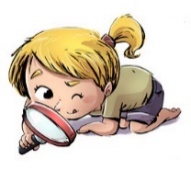 TENTO TÝDEN VE ŠKOLEJAK SE MI DAŘILO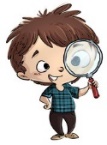 JAK SE MI DAŘILO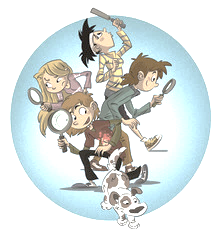 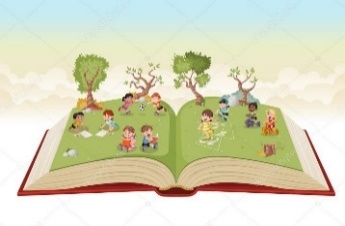 * ČTU SLOVA A VĚTY  MALÝMI TISKACÍMI PÍSMENY.* PŘEVYPRÁVÍM PŘEČTENÝ TEXT, REAGUJI NA OTÁZKY.* ROZEZNÁM ČÁSTI TEXTU.*  SPOLU S RODIČI PŘEČTU TÝDENNÍ PLÁN.* KOMUNIKUJI BĚHEM KONZULTACÍ UŽ ČTEME A PÍŠEME SAMI – KDEKOLIV ČTEME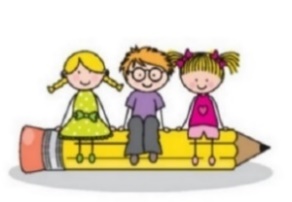 * ZAPISUJI VĚTU PEČLIVĚ KAŽDÝ DEN DO DENÍKU.* PŘEPÍŠI ČITELNĚ A PEČLIVĚ SLOVA A KRÁTKÉ VĚTY.* PÍŠI SPRÁVNĚ MALÁ PÍSMENA, KTERÁ UŽ UMÍM.* PÍŠI KRÁTKÝ PŘÍBĚH.* UMÍM PSÁT – str. 3, 4  l, i 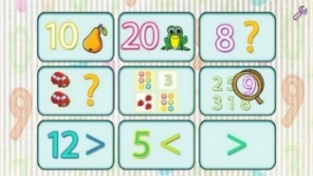 * POČÍTÁM DO 17 – DOPLŇUJI, ROZDĚLUJI.* PROCHÁZÍM BLUDIŠTĚM.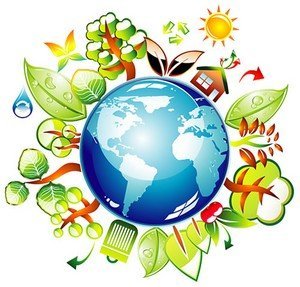 * STAVÍM Z KRYCHLÍ – PLÁNY STAVEB.* ŘEŠÍM ČÍSLA NEPOSEDY. KROKUJI.* MATEMATIKA 2. DÍL  20 – 23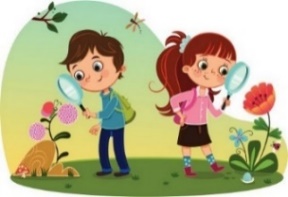 * POZNÁM A ZAZNAMENÁM, KOLIK JE HODIN (CELÁ, ČTVRT, PŮL, TŘIČTVRTĚ).* POZNÁVÁM JARNÍ ROSTLINY, DOPRANÍ SPOJENÍ A ZNÁMÁ MÍSTA V KARLÍNĚ. * SLEDUJI A ZAZNAMENÁVÁM PRŮBĚH POKUSU.DOMÁCÍ PŘÍPRAVA PRO OBJEVITELEKAŽDÝ DEN ZAPÍŠI ČITELNĚ A PEČLIVĚ DO DENÍKU VĚTU.KAŽDÝ DEN SI ČTU A PROCVIČUJI POČÍTÁNÍ.KAŽDÝ DEN ZAPÍŠI ČITELNĚ A PEČLIVĚ DO DENÍKU VĚTU.KAŽDÝ DEN SI ČTU A PROCVIČUJI POČÍTÁNÍ.MILÍ RODIČE OBJEVITELŮ A MILÍ OBJEVITELÉ, 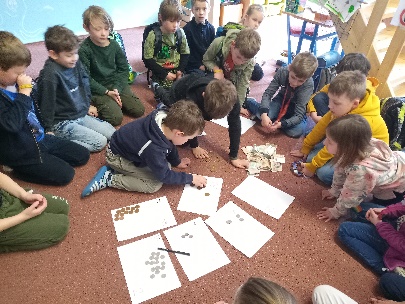 DĚTI SPOČÍTALY VÝDĚLEK Z JARMARKU - 5 500,- Kč (BEZ ODEČTENÍ NÁKLADŮ). JEŠTĚ JEDNOU DĚKUJEME!!! ZA ODMĚNU JSME VYRAZILI NA VÝSTAVU IMAGINÁRIUM, KTERÁ STÁLA 1000,- KČ.O ZBYTKU BUDEME JEŠTĚ VE TŘÍDĚ DISKUTOVAT. TĚŠÍME SE NA SPOLEČNÁ SETKÁVÁNÍ BĚHEM KONZULTACÍ. VE ČTVRTEK 20. 4. SI PŘIPOMENEME DEN ZEMĚ TAK, ŽE VYRAZÍME NA PRVNÍ ČÁST VYCHÁZKY DO KARLÍNA. DĚTI MUSÍ MÍT SPOROTVNÍ OBEČENÍ A OBUTÍ PODLE POČASÍ, BATOH, SVAČINU DO TERÉNU A PITÍ (PŘÍPADNĚ TEPLÉ V TERMOSCE), OBALENÝ DENÍK V DESKÁCH A PENÁL. 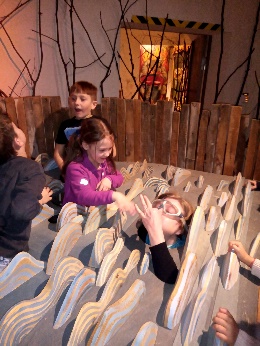 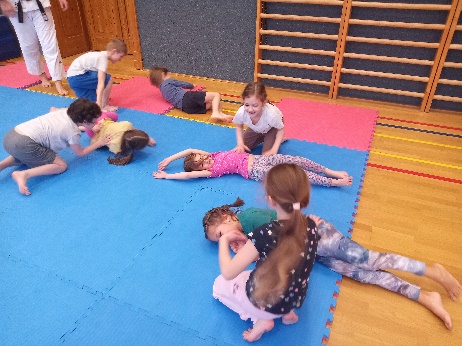 NÁMĚSTÍ PLNÉ ČARODĚJNIC – TRADIČNÍ ODPOLEDNÍ AKCE ŠKOLY  PROBĚHNE VE ČTVRTEK 27.4.              PŘEJEME KRÁSNÝ DUBNOVÝ TÝDEN     LUCKA  A  ALICEMILÍ RODIČE OBJEVITELŮ A MILÍ OBJEVITELÉ, DĚTI SPOČÍTALY VÝDĚLEK Z JARMARKU - 5 500,- Kč (BEZ ODEČTENÍ NÁKLADŮ). JEŠTĚ JEDNOU DĚKUJEME!!! ZA ODMĚNU JSME VYRAZILI NA VÝSTAVU IMAGINÁRIUM, KTERÁ STÁLA 1000,- KČ.O ZBYTKU BUDEME JEŠTĚ VE TŘÍDĚ DISKUTOVAT. TĚŠÍME SE NA SPOLEČNÁ SETKÁVÁNÍ BĚHEM KONZULTACÍ. VE ČTVRTEK 20. 4. SI PŘIPOMENEME DEN ZEMĚ TAK, ŽE VYRAZÍME NA PRVNÍ ČÁST VYCHÁZKY DO KARLÍNA. DĚTI MUSÍ MÍT SPOROTVNÍ OBEČENÍ A OBUTÍ PODLE POČASÍ, BATOH, SVAČINU DO TERÉNU A PITÍ (PŘÍPADNĚ TEPLÉ V TERMOSCE), OBALENÝ DENÍK V DESKÁCH A PENÁL. NÁMĚSTÍ PLNÉ ČARODĚJNIC – TRADIČNÍ ODPOLEDNÍ AKCE ŠKOLY  PROBĚHNE VE ČTVRTEK 27.4.              PŘEJEME KRÁSNÝ DUBNOVÝ TÝDEN     LUCKA  A  ALICEMILÍ RODIČE OBJEVITELŮ A MILÍ OBJEVITELÉ, DĚTI SPOČÍTALY VÝDĚLEK Z JARMARKU - 5 500,- Kč (BEZ ODEČTENÍ NÁKLADŮ). JEŠTĚ JEDNOU DĚKUJEME!!! ZA ODMĚNU JSME VYRAZILI NA VÝSTAVU IMAGINÁRIUM, KTERÁ STÁLA 1000,- KČ.O ZBYTKU BUDEME JEŠTĚ VE TŘÍDĚ DISKUTOVAT. TĚŠÍME SE NA SPOLEČNÁ SETKÁVÁNÍ BĚHEM KONZULTACÍ. VE ČTVRTEK 20. 4. SI PŘIPOMENEME DEN ZEMĚ TAK, ŽE VYRAZÍME NA PRVNÍ ČÁST VYCHÁZKY DO KARLÍNA. DĚTI MUSÍ MÍT SPOROTVNÍ OBEČENÍ A OBUTÍ PODLE POČASÍ, BATOH, SVAČINU DO TERÉNU A PITÍ (PŘÍPADNĚ TEPLÉ V TERMOSCE), OBALENÝ DENÍK V DESKÁCH A PENÁL. NÁMĚSTÍ PLNÉ ČARODĚJNIC – TRADIČNÍ ODPOLEDNÍ AKCE ŠKOLY  PROBĚHNE VE ČTVRTEK 27.4.              PŘEJEME KRÁSNÝ DUBNOVÝ TÝDEN     LUCKA  A  ALICEMILÍ RODIČE OBJEVITELŮ A MILÍ OBJEVITELÉ, DĚTI SPOČÍTALY VÝDĚLEK Z JARMARKU - 5 500,- Kč (BEZ ODEČTENÍ NÁKLADŮ). JEŠTĚ JEDNOU DĚKUJEME!!! ZA ODMĚNU JSME VYRAZILI NA VÝSTAVU IMAGINÁRIUM, KTERÁ STÁLA 1000,- KČ.O ZBYTKU BUDEME JEŠTĚ VE TŘÍDĚ DISKUTOVAT. TĚŠÍME SE NA SPOLEČNÁ SETKÁVÁNÍ BĚHEM KONZULTACÍ. VE ČTVRTEK 20. 4. SI PŘIPOMENEME DEN ZEMĚ TAK, ŽE VYRAZÍME NA PRVNÍ ČÁST VYCHÁZKY DO KARLÍNA. DĚTI MUSÍ MÍT SPOROTVNÍ OBEČENÍ A OBUTÍ PODLE POČASÍ, BATOH, SVAČINU DO TERÉNU A PITÍ (PŘÍPADNĚ TEPLÉ V TERMOSCE), OBALENÝ DENÍK V DESKÁCH A PENÁL. NÁMĚSTÍ PLNÉ ČARODĚJNIC – TRADIČNÍ ODPOLEDNÍ AKCE ŠKOLY  PROBĚHNE VE ČTVRTEK 27.4.              PŘEJEME KRÁSNÝ DUBNOVÝ TÝDEN     LUCKA  A  ALICE